Список таблицТаблица 1 - Планируемая программа производства  по годам	10Таблица 2 - Планируемые цены на услуги, тенге	10Таблица 3 - Цены на услуги переезда в г. Алматы	13Таблица 4 - Список  предприятий  г. Алматы по предоставлению услуг при переезде	13Таблица 5 - SWOT-анализ	15Таблица 6 - Календарный план реализации проекта	19Таблица 7 - Инвестиционные затраты в 2012 г, тыс. тенге	19Таблица 8 - Переменные расходы в месяц, тыс. тенге	20Таблица 9 - Общие и административные расходы предприятия в месяц, тыс. тг	21Таблица 10- Расчет расходов на оплату труда, тыс. тг	21Таблица 11 - Инвестиции проекта, тыс. тг.	22Таблица 12 - Программа финансирования на 2012 г., тыс. тг.	22Таблица 13 - Условия кредитования	22Таблица 14 - Выплаты по кредиту, тыс. тг	22Таблица 15 - Показатели рентабельности, тыс. тг	23Таблица 16 - Коэффициенты балансового отчета	23Таблица 17 - Финансовые показатели проекта	24Таблица 18 - Анализ безубыточности проекта, тыс. тг	24Таблица 19 - Величина налоговых поступлений за период прогнозирования 7 лет, тыс. тг	24Список рисунковРисунок 1 – Наличие грузовых автомобилей у индивидуальных владельцев в г. Алматы, единиц	11Рисунок 2 – Перевозки грузов автомобильным транспортом в г. Алматы, млн. тонн	12Рисунок 3 – Грузооборот автомобильного транспорта в г. Алматы, млн. ткм	12Рисунок 4 – Доля грузооборота г. Алматы в общем объеме грузооборота РК в 2010 году, %	12Рисунок 5 – Динамика численности населения г. Алматы, на начало года, человек	13Рисунок 6 – Количество активных субъектов малого предпринимательства г. Алматы в 2011 году, единиц	13Рисунок 7 - Организационная структура	19РезюмеКонцепция проекта предусматривает создание предприятия по предоставлению услуги по перевозкам на автодорожном транспорте, оказываемым при переезде физическим и юридическим лицам  в  г. Алматы.Настоящим бизнес-планом предполагается, что компания будет оказывать услуги перевозки при переезде частным и юридическим лицам.Основными потребителями будут частные лица (физические, юридические). Общие инвестиционные затраты по проекту включают в себя:Финансирование проекта планируется осуществить как за счет собственных средств инициатора проекта, так и за счет заемного капитала.Приняты следующие условия кредитования:Показатели эффективности деятельности предприятия на 5 год проекта.Чистый дисконтированный доход инвестированного капитала за 5 лет при ставке дисконтирования 13% составил 9 333 тыс. тг.С экономической точки зрения проект будет способствовать:- созданию 6 новых рабочих мест в г. Алматы;- поступлению дополнительных доходов в бюджет г. Алматы;Среди социальных воздействий проекта можно выделить- удовлетворение потребностей физических и юридических лиц в услугах по перевозке личных вещей, мебели и другого имущества автодорожным транспортом.ВведениеВ последние годы рынок грузоперевозок показывает устойчивый рост. Именно этот фактор (и ещё, пожалуй, небольшие стартовые вложения) привлекают в эту нишу всё новых и новых предпринимателей.Грузоперевозки в пределах города, области или страны - очень популярная на сегодняшний день услуга. Все крупные транспортные компании оказывают услуги в области грузоперевозок. Переезд – это перевозка мебели, личных вещей или другого имущества  из одного места в другое. При переездах всегда используется автотранспорт и грузчики, поэтому стоимость  любого переезда определяется его затратной частью, которая складывается из расходов на автотранспорт,  упаковочные  материалы  и  услуги грузчиков. Современная жизнь динамична и стремительна. Мы легко меняем место жительства, чтобы быстрее добираться до работы, и квартирный переезд помогает нам реализовывать новые планы, делая повседневную жизнь более комфортной и интересной. В весенне-осенний период очень актуален дачный переезд. Крупные и мелкие компании постоянно переезжают из офиса в офис, стараясь улучшить свои условия или сократить расходы.1. Концепция проектаКонцепция проекта предусматривает создание предприятия по предоставлению услуги по перевозкам на автодорожном транспорте, оказываемым при переезде физическим и юридическим лицам  в  г. Алматы.Настоящим бизнес-планом предполагается, что компания будет оказывать услуги перевозки при переезде частным и юридическим лицам.Основными потребителями будут частные лица (физические, юридические). Учитывая запланированные в настоящем бизнес-плане обороты предприятия, рекомендуется осуществлять деятельность в рамках индивидуального предпринимателя с использованием специального налогового режима на основе упрощенной декларации.Данный бизнес-план не является окончательным вариантом руководства к действию, а показывает лишь потенциальную возможность развития такой бизнес-идеи. Поэтому при реализации настоящего проекта возможно изменение, как программы продаж, так и видов предоставляемых услуг. Следует более подробно раскрыть конкурентные преимущества планируемых к оказанию услуг, а также отличительные особенности приобретаемого автотранспорта. 2. Описание продукта (услуги)Все переезды условно делятся на квартирные, офисные и дачные  и имеют свои особенности по характеру перевозимого  имущества, способам организации  и требованиям заказчика к самому переезду. В зависимости от количества сервисов  и услуг, предоставляемых заказчику,  переезды  также подразделяются на:1. Эконом переезды.Эконом переезд  - переезд с ограниченным бюджетом.  Как правило, это перевозка небольшого  количества вещей и мебели, не имеющих большой материальной ценности. Перевозка дорогих и антикварных предметов в рамках  эконом переезда не осуществляется. При выполнении эконом переезда бесплатные сервисы не предоставляются. Это означает, что все дополнительные услуги клиенту придется оплатить отдельно. Разновидность недорогого переезда – вывоз старой мебели.   Для вывоза мебели, как и при обычном  переезде, используется грузовой автотранспорт и грузчики, разница лишь в том, что пункт назначения – контейнер или свалка.2. Классические переезды  бизнес класса.Более  высокая стоимость переезда, при большом, но ограниченном количестве бесплатных услуг. Комбинированная система оплаты.  Поэтажная оплата услуг грузчиков  одновременно с повременной оплатой автотранспорта и грузчиков. Ограниченное количество упаковочных материалов предоставляется бесплатно. Знание точного количества вещей и объема перевозимой мебели позволяет диспетчеру точно рассчитать стоимость переезда. 3. VIP- Переезды.Высокая стоимость.  Неограниченный выбор бесплатных услуг.  Все включено. Абсолютно все сервисы. Гарантии, страховки, выезд оценщика – платные дополнительные  услуги. Все упаковочные материалы, сборка/разборка и упаковка мебели входят в стоимость услуг. Оплата строго по времени работы.Предприятие будет предоставлять услуги по эконом переездам и классическим переездам бизнес-класса.   3. Программа производствВ таблице 1 представлена планируемая программа производства по годам.Таблица 1 - Планируемая программа производства  по годамПрограмма продаж будет осуществляться на основе результатов проведенных маркетинговых исследований (с целью определения предпочтений потребителей в услугах при переезде), а также посредством рекламных акций.При формировании цен была учтена покупательная способность потребителей, определяемая средним уровнем их доходов. Формирование цен основано на рыночных ценах и полной себестоимости услуг.Таблица 2 - Планируемые цены на услуги, тенгеКонкурентная стоимость услуг складывается из:- установленной конкурентной цены. Анализ цен на рынке г.Алматы показал, что средняя стоимость услуг по перевозке составляет от 3 000 до 3 500 тг./час. Запланированная цена составляет 2 800 тг./час, что позволит привлечь больше клиентов на первоначальном этапе деятельности предприятия.При расчете программы продаж инфляция во внимание не принималась, поскольку связанное с инфляцией повышение цен пропорционально отразится на увеличении цен продаж предприятия.4. Маркетинговый план4.1 Описание рынка продукции (услуг)В 2000-2010 гг. внешнеторговый оборот Казахстана увеличился с $16,4 млрд до $92,8 млрд. Это позитивно повлияло на все составляющие логистических услуг: от перевозок и экспедирования, до услуг по обработке и управлению поставками. Так, вклад отрасли транспорта в экономику за эти десять лет вырос на 126% в реальном выражении и почти в шесть раз в долларах США - с $2 млрд до $11 млрд.Со второй половины 90-ых годов роль автомобильных грузоперевозок в экономике страны неуклонно растет. Даже в условиях кризиса рост лишь несколько замедлялся и то ненадолго. Пережив серьезное падение грузооборота в девяностые годы, и ж/д и автомобильный транспорт демонстрируют поступательный рост. Однако, как более мобильный вид транспорта, а также на фоне существенно меньшей капиталоемкости – автомобильный транспорт развивается более быстрыми темпами.В г. Алматы в 2010 году в собственности у индивидуальных владельцев находилось 12 871 грузовых автомобилей. В 2009 году эта цифра составляла 13 742 единицы (рисунок1).Рисунок 1 – Наличие грузовых автомобилей у индивидуальных владельцев в г. Алматы, единиц                                               Источник: Агентство РК по статистикеОбъем перевезенных грузов автомобильным транспортом в г. Алматы в 2010 году составил 142,4 млн. тонн. Это на 19,2 млн. тонн больше, чем в 2009 году (рисунок 2).Рисунок 2 – Перевозки грузов автомобильным транспортом в г. Алматы, млн. тонн                                       Источник: Агентство РК по статистикеГрузооборот автомобильного транспорта г. Алматы в 2010 году составил 11 387,7 млн. ткм., что на 2 825,4 млн. ткм. больше, чем в 2009 году (рисунок 3).Рисунок 3 – Грузооборот автомобильного транспорта в г. Алматы, млн. ткм                                            Источник: Агентство РК по статистикеРисунок 4 – Доля грузооборота г. Алматы в общем объеме грузооборота РК в 2010 году, %                                       Источник: Агентство РК по статистикеПо рисунку 4 видно, что доля грузооборота г. Алматы в общем объеме грузооборота республики составляет 14,2%.По данным Агентства РК по статистике, численность населения в г. Алматы имеет тенденцию к росту (рисунок 5).Рисунок 5 – Динамика численности населения г. Алматы, на начало года, человек                                           Источник: Агентство РК по статистикеПостоянное увеличение численности населения дает основание предполагать, что услуги предприятия будут пользоваться спросом.Динамика изменения количества активных субъектов малого предпринимательства г. Алматы также показывает увеличение (рисунок 6).Рисунок 6 – Количество активных субъектов малого предпринимательства г. Алматы в 2011 году, единиц                                                                                     Источник: Агентство РК по статистикеТак как предприятие занимается транспортными услугами при переезде, в том числе, офисном, то положительная динамика изменения количества предпринимателей дает уверенность в  успешном выполнении плана продаж.Далее приведена сравнительная таблица цен на услуги переезда в г. Алматы.Таблица 3 - Цены на услуги переезда в г. АлматыИсточник: портал Satu.kzСтоит отметить, что цена переезда зависит от типа предоставляемого для переезда транспорта. Как правило, цены за предоставленный автомобиль марки ГАЗ ниже, чем за предоставленный фургон большей вместимости (к примеру, марка Mercedes-Benz).4.2 Основные и потенциальные конкурентыОсновными конкурентами предприятия являются компании, предоставляющие транспортные услуги при переезде в г. Алматы.Таблица 4 - Предприятия  г. Алматы по предоставлению услуг при переездеИсточник: портал Satu.kzОсновными преимуществами создаваемого предприятия являются:- Отсутствие каких - либо дополнительных наценок;- Использование зарекомендовавшей себя марки Mercedes-Benz с фургоном большой вместимости;- Профессиональные водители;- Предоставление скидок постоянным клиентам.4.3 Прогнозные оценки развития рынка, ожидаемые измененияВ Транспортной стратегии Республики Казахстан до 2015 года одной из первоочередных задач развития рынка автотранспортных услуг является: - повышение качества предоставляемых транспортных услуг за счет внедрения новых передовых технологий перевозок пассажиров и грузов.Рынок услуг по перевозкам при переезде стремительно развивается, так как увеличивается численность населения, увеличивается число предпринимателей (субъектов малого и среднего бизнеса), в результате растет потребность населения в услугах автоперевозок при переезде из квартиры в квартиру, из офиса в офис.4.4 Стратегия маркетингаВ расчетах заложены ежемесячные затраты на рекламу. Будет использоваться «прямой маркетинг», заключение прямых договоров на предоставление услуг. Организацию реализации услуг на предприятии предполагается осуществлять с учетом следующих принципов:1. Постоянный мониторинг конкурентоспособности и работа над ее совершенствованием;2. Использование комплекса мер по формированию спроса и стимулированию сбыта, формированию имиджа и закреплению постоянных клиентов.Формирование спроса и стимулирование сбыта планируется исходя из следующих моментов:- Гибкие цены; - Индивидуальный подход;- Минимальные сроки выполнения заказа;- Технические возможности (Квартирный, дачный и офисный переезд осуществляются на современных автомобилях марки Mercedes-Benz 410D;- Реализация программ по стимулированию спроса.Таблица 5 - SWOT-анализ проекта5. Техническое планирование5.1 Технологический процесс Схема квартирного переездаКвартирный переезд может происходить по нескольким сценариям:1-й вариант квартирного переезда. Личное имущество, находящееся в квартире, перевозится по классической схеме «от двери до двери». При данном переезде предоставляются полные услуги по разборке мебели, упаковке, погрузке, транспортировке, разгрузке, распаковке, сборке и расстановке мебели, а также остального личного имущества. По окончании такого квартирного переезда весь мусор и использованный упаковочный материал выносятся из квартиры. Данная схема квартирного переезда полностью освобождает заказчика от какого-либо физического участие в перевозке.2-й вариант квартирного переезда. Квартирное имущество уже упаковано заказчиком (хозяином вещей), и его (имущество) нужно только погрузить в подаваемый транспорт, перевезти на новую квартиру и разгрузить, занести вещи вовнутрь. При данном виде квартирного переезда степень непосредственного участия клиента увеличивается и уже определяется им самостоятельно.3-й вариант квартирного переезда. Заказчик сам разбирает мебель, упаковывает, грузит, разгружает на новом адресе. А исполнитель (транспортная компания) только предоставляет транспортное средство для осуществления квартирного переезда.При любом переезде заказчиком определяются сроки квартирного переезда и дополнительные условия, такие как необходимость упаковки, сборки/разборки, долгосрочного/краткосрочного хранения личных вещей на нашем складе или дополнительная упаковка под нестандартные предметы мебели и интерьера.Схема офисного переездаВ понятие офисного переезда под ключ входит отключение оборудования и разборка мебели, упаковка и погрузка офисного имущества в кузов транспортного средства, а также сборка и расстановка мебели и техники на новом месте, уборка упаковочных материалов и пуско-наладочные работы.При офисном переезде возможно использование всех 3 вариантов квартирного переезда.5.2 Здания и сооружения Данный проект не предполагает наличие зданий и сооружений.5.3 Оборудование и инвентарь (техника)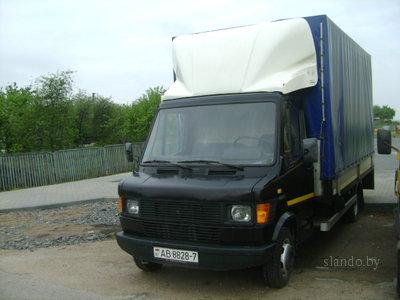 Из техники будет приобретен автомобиль Mercedes-Benz 410D в количестве 4 единиц общей стоимостью 10 656 тыс. тенге. Цены были взяты, исходя из предложений на satu.kz.5.4 Коммуникационная инфраструктура Проектом не предусмотрено наличие каких-либо зданий и сооружений, где необходима коммуникационная инфраструктура. Перевозки будут осуществляться в г.Алматы, где имеются все необходимые дороги и подъездные пути к квартирам и офисным помещениям.6. Организация, управление и персоналОбщее руководство предприятием осуществляет директор. Организационная структура предприятия имеет следующий вид, представленный ниже (рисунок 5).Рисунок 7 - Организационная структураПриведенную структуру управления персоналом можно отнести к линейной. Она позволяет директору оперативно управлять работой предприятия и находиться в курсе событий.7. Реализация проекта7.1 План реализацииПредполагается, что реализация настоящего проекта займет период с января 2012 по апрель 2012 г.Таблица 6 - Календарный план реализации проекта7.2 Затраты на реализацию проектаОценка инвестиционных затрат представлена в следующей таблице.Таблица 7 - Инвестиционные затраты в 2012 г, тыс. тенгеЦена за доставку техники включена в стоимость самой техники.8. Эксплуатационные расходыЭксплуатационные расходы состоят из переменных расходов. Переменные расходы состоят из затрат на ГСМ.Таблица 8 - Переменные расходы в месяц, тыс. тенгеЦены на ГСМ рассчитывались, исходя из данных АО «КазАгроМаркетинг».Нормы расхода рассчитывалась, исходя из технических характеристик автомобиля.9. Общие и административные расходыТаблица 9 - Общие и административные расходы предприятия в месяц, тыс. тгТаблица 10- Расчет расходов на оплату труда, тыс. тгСумма расходов на оплату труда составляет 545 тыс. тенге в месяц. Социальные отчисления составляют 24,5 тыс. тг. в месяц (из расчета 5% от ФОТ без учета ОПВ). Данная сумма уменьшает сумму социального налога согласно ст.437 НК РК. Исчисление налогов на основе упрощенной декларации производится путем применения к объекту налогообложения (доход) ставки в размере 3% (ст.437 НК РК), из которого ½ составляет ИПН, ½ - социальный налог.Кроме того, исчисленная сумма налогов подлежит корректировке в сторону уменьшения на сумму в размере 1,5 % от суммы налога за каждого работника, если среднемесячная заработная плата работника составила не менее 2-кратного минимального размера заработной платы, установленного на соответствующий финансовый год Законом о республиканском бюджете (ст.436 НК РК).10. Потребность в финансированииОбщие инвестиционные затраты по проекту включают в себя:Таблица 11 - Инвестиции проекта, тыс. тг.Финансирование проекта планируется осуществить как за счет собственных средств инициатора проекта, так и за счет заемного капитала.Таблица 12 - Программа финансирования на 2012 г., тыс. тг.Приняты следующие условия кредитования:Таблица 13 - Условия кредитованияТаблица 14 - Выплаты по кредиту, тыс. тгКредит погашается в полном объеме в 2017, согласно принятым вначале допущениям.11. Эффективность проекта11.1 Проекция Cash-flow Проекция Cash-flow (Отчет движения денежных средств, Приложение 1) показывает потоки реальных денег, т.е. притоки наличности (притоки реальных денег) и платежи (оттоки реальных денег). Отчет состоит их 3 частей: операционная деятельность - основной вид деятельности, а также прочая деятельность, создающая поступление и расходование денежных средств компании;инвестиционная деятельность — вид деятельности, связанной с приобретением, созданием и продажей внеоборотных активов (основных средств, нематериальных активов) и прочих инвестиций;финансовая деятельность — вид деятельности, который приводит к изменениям в размере и составе капитала и заёмных средств компании. Как правило, такая деятельность связана с привлечением и возвратом кредитов и займов, необходимых для финансирования операционной и инвестиционной деятельности.Анализ денежного потока показывает его положительную динамику по годам проекта.11.2 Расчет прибыли и убытковРасчет планируемой прибыли и убытков в развернутом виде показан в Приложении 2.Таблица 15 - Показатели рентабельности, тыс. тг11.3 Проекция баланса Коэффициенты балансового отчета в 2016 г. представлены в нижеследующей таблице.Таблица 16 - Коэффициенты балансового отчета11.4 Финансовые индикаторы Чистый дисконтированный доход инвестированного капитала за 7 лет при ставке дисконтировании 13% составил 9 333 тыс. тг.Таблица 17 - Финансовые показатели проектаТаблица 18 - Анализ безубыточности проекта, тыс. тгТаблица показывает, что точкой безубыточности для предприятия является объем реализации в 11 040 тыс. тенге в год (2016 год). Запас финансовой устойчивости составляет 16 % в 2013 году, в дальнейшем данный показатель растет (до 37%) по мере уменьшения расходов по процентам.Предприятие имеет организационно-правовую форму индивидуального предпринимательства и применяет упрощенный режим налогообложения для субъектов малого бизнеса. Согласно Налоговому кодексу РК ставка индивидуального подоходного налога и социального налога установлена в размере 3% от суммы дохода (валовой доход).Таблица 19 - Величина налоговых поступлений за период прогнозирования 7 лет, тыс. тгВеличина налоговых поступлений в результате реализации данного проекта составит 3 452 тыс. тг. за 7 лет.12. Социально-экономическое и экологическое воздействие12.1 Социально-экономическое значение проекта При реализации проекта предусмотрено решение следующих задач:создание новых рабочих мест, что позволит работникам получать стабильный доход;создание нового предприятия по предоставлению транспортных услуг при переезде;поступление в бюджет г. Алматы налогов и других отчислений (более 3 млн. тенге).Среди социальных воздействий можно выделить:- удовлетворение потребностей физических и юридических лиц в услугах по перевозке личных вещей, мебели и другого имущества автодорожным транспортом.В результате реализации  проекта создадутся 6 рабочих мест. 12.2 Воздействие на окружающую среду С 1 января 2011 года в Казахстане введены экологические стандарты Евро-3 для автотранспортных средств.Нормы Eвро-3, в отличие от Eврo-2, отдельно оговаривают параметры холодного пуска, и сокращают по сравнению с нормами Eврo-2 объем допустимых токсичных выбросов примерно на 25% (в два раза – по сравнению с Eврo-1).Поэтапное введение стандартов Евро позволит ограничить ввоз устаревших автомашин, повысить конкурентоспособность казахстанских автосборочных предприятий, а также повысить качество выпускаемого и импортируемого топлива. Тем самым, к 2015 году планируется снижения количество автотранспортных средств, работающих свыше 12 лет, с 63% до 50%.Приобретаемые автомобили соответствуют нормам Евро-3.ПриложенияРасходы, тыс. тг.2 012Инвестиции в основной капитал10 656Оборотный капитал0Всего10 656Источник финансирования, тыс. тг.СуммаПериодДоляСобственные средства2 13102-03.201220%Заемные средства8 52502-03.201280%Всего10 656100%Валюта кредитатенгеПроцентная ставка, годовых12%Выплата процентов и основного долгаежемесячноЛьготный период погашения процентов, мес.3Льготный период погашения основного долга, мес.3Тип погашения основного долгаравными долямиГодовая прибыль (5 год), тыс. тг.4 667Рентабельность активов31%Внутренняя норма доходности (IRR)46%Чистая текущая стоимость (NPV), тыс. тг.9 333Окупаемость проекта (простая), лет3,0Окупаемость проекта (дисконтированная), лет3,4Показатель2 0132 0142 0152 0162 0172 018Кол-во рабочих дней, дн./мес.252525252525Среднее время работы в день, час.666666Цена за 1 час, тг.252525252525Кол-во авто, ед.3 0003 0003 0003 0003 0003 000% загруженности авто65%70%75%80%85%85%Время оказанных услуг по автоперевозкам, час/год3 5105 0405 4005 7606 1206 120Продажи, тыс. тг. (в год)14 11215 12016 12817 13617 13617 136Предоставление услуг автоперевозки, за 1 час.тг.2 800Наименование предприятияВид услугиЦена, тенге/часИП «Екименко Д.В»Дачный переезд5 600ИП «Екименко Д.В»Офисный переезд9 200ИП «Екименко Д.В»Квартирный переезд8 400ИП «Екименко Д.В»Услуги грузчиков1 300ТОО «Жук»Офисный переезд1 500ТОО «Жук»Квартирный переезд1 200ТОО «Жук»Упаковка при переезде1 000ТОО «Жук»Услуги грузчиков1 500Компания «ANEX»Все виды переездов2 500ИП «Хохлов»Все виды переездов2 000ИП «Попов»Услуги грузчиков800Наименование компанииДеятельностьМесторасположениеТОО «Тимур Консалд»Перевоз вещейул. Карасай Батыра 22ТОО «Ерасыл курлыс KZ»Переезды, разбор мебели, все, что связано с переездамиул. Кунаева,20ИП «Урусов»Профессиональные услуги по переезду офисов и квартир. ул. Калинина, 206ИП «Екименко Д. В.»Полный комплект услуг для переезда (дачного, офисного, квартирного).ул. Жансугурова,63ТОО «Жyк»Полный комплект услуг для переезда (офисного, квартирного).ул.  Бокина 4аComfort TechnologiesКачественное, оперативное и последовательное мероприятие по переезду офиса.ул. Казыбек би 177-57ИП «Захарченко А. В.»Профессиональные услуги по переезду дач, офисов и квартир.Аксай 3 д,3Компания «ANEX»Грузоперевозки по г. Алматы. Переезды. Междугородние перевозки.ул. Казыбек Би, 176Avto трейдПеревозка грузов, помощь при переезде офисов, квартир (при необходимости: грузчики, мебельщики, упаковщики и т. п.). На ГАЗели, Mercedes, по Алматы и области.ул. АбаяЕВРОРЕМОНТПереезды офисов, квартир, а также сборка, разборка и перевозка мебели.мкр.9 дом-3аТОО «Казрефтранссервис»Переезды по городу Алматы и областиул. Фурманова, 65, офис 414ИП «Хохлов»Услуги газелей по г. Алматы. Доставка любых грузов. Переезды. Вывоз строительного мусора.ул. Международная 75/2ИП «Попов»Профессиональные услуги по переезду офисов и квартир.ул. Ухтомского, 5ТОО «МЭР international»Профессиональные услуги по переезду офисов и квартир.г. АлматыИП «Саитов»Профессиональные переезды на комфортабельных мебельных фургонах. Перевозка и переноска сейфов, роялей.ул. Станиславского, 172ТОО «Somilina»Грузоперевозки по территории всего Казахстана (в том числе по г. Алматы) в кратчайшие сроки. Услуги грузчиков.пр. Райымбека, 212, корпус 4, оф. 216ТОО «ARTTEX Logistic Company LTD»Услуги хранения, эксплуатация зданий и сооружений, услуги  логистики и уборки, организация переездов, транспортировка грузов и др.ул. Макатаева,117ИП «КОНЫР»Транспортные услуги.ул.  Молодежная 2а БЦ "Массагет", офис 123АРИ «Карго»Профессиональные услуги по переезду офисов и квартир.ул. Кабанбай Батыра, 7АИП «Игорь»Профессиональные переезды офисов и квартир по г. Алматы. ул. ДжамбулаИП «Аканов Е. Б.»Грузоперевозки, переезды офисов и квартир. Услуги грузчиков. Разборка / Сборка мебели.мкрн. Тастак-1Транспортная компания «AvtoMax»Квартирные, офисные и дачные переезды, перестановка мебели, перевозка пианино и роялей и т. д.мкр. Тастак-1. дом 1бКомпания "Система переезда"Услуги по перевозке личных вещей и сборных грузов по всем регионам Казахстана от 10 кг и выше.г. АлматыВнешняя средаВозможностиСоздание дополнительных видов предоставляемых услуг (упаковка, услуги грузчиков).Внешняя средаУгрозыОрганизация крупных предприятий по предоставлению аналогичных услуг.Внутренняя средаПреимуществаИспользование современных автомобилей.Профессиональные водители со стажем.Внутренняя средаНедостаткиНеузнаваемость предприятия (новый проект).Мероприятия\Месяц2 0122 0122 0122 012Мероприятия\Месяц1234Проведение маркетингового исследования и разработка ТЭОРешение вопроса финансированияПолучение кредитаПредоплата за автоПоставка автоПоиск персоналаЗаключение контрактовНачало работыНаименованиеСумма, тыс. тг.2 0122 012НаименованиеСумма, тыс. тг.февральмартMercedes-Benz 410D10 6565 3285 328Итого10 6565 3285 328Статья расходов2012201320142015201620172018Всего164176189202214214214ГСМ164176189202214214214ПоказательЗначениеНорма расхода ДТ, л/100 км.15,0Норма для расчетов, л/100 км.16,5Масло, л/100 км.1,7Цена 1 литра ДТ110Цена 1 литра масла177,0Пробег 1 авто в мес.3 000Расходы на ГСМ в мес. на 1 авто, тыс. тг.63Кол-во авто4Расходы на ГСМ в мес. всего, тыс. тг.252Затраты20122013-2018ФОТ545545Командировочные расходылимит55Услуги связилимит1515Канцтоварылимит55Хозяйственные товарылимит77Ремонт автолимит3535Техническое обслуживание2020Услуги банка88Прочие непредвиденные расходы3535Итого675675№ДолжностьКоличествоокладК начислениюФОТАдм.-управленческий персонал1Директор11201201202Бухгалтер0,5502525Итого2170145145Производственный персонал1Водитель4100400400Итого4100400400Всего по персоналу6270545545Расходы, тыс. тг.2 012Инвестиции в основной капитал10 656Оборотный капитал0Всего10 656Источник финансирования, тыс. тг.СуммаПериодДоляСобственные средства2 13102-03.201220%Заемные средства8 52502-03.201280%Всего10 656100%Валюта кредитатенгеПроцентная ставка, годовых12%Выплата процентов и основного долгаежемесячноЛьготный период погашения процентов, мес.3Льготный период погашения основного долга, мес.3Тип погашения основного долгаравными долямиПериодВсего201220132014201520162017Освоение8 525 8 525 Капитализация %213 213 начисление %2 747 793 819 598 377 156 5 Погашено ОД8 738 1 073 1 840 1 840 1 840 1 840 307 Погашено %2 534 579 819 598 377 156 5 Остаток ОД0 7 665 5 825 3 986 2 146 307 0 Годовая прибыль (5 год), тыс. тг.4 667Рентабельность активов31%Доля основных средств в стоимости активов0,4Коэффициент покрытия обязательств собственным капиталом48,5Внутренняя норма доходности (IRR)46%Чистая текущая стоимость (NPV), тыс. тг.9 333Окупаемость проекта (простая), лет3,0Окупаемость проекта (дисконтированная), лет3,4Период2012201320142015201620172018Доход от реализации услуг9 82814 11215 12016 12817 13617 13617 136Балансовая прибыль6401 9493 0264 1045 1815 3335 337Полная себестоимость услуг9 18812 16312 09412 02411 95511 80311 799Постоянные издержки7 71310 0469 8259 6059 3849 2329 228Переменные издержки1 4752 1172 2682 4202 5712 5712 571Сумма предельного дохода8 35311 99512 85213 70814 56514 56514 565Доля предельного дохода в выручке0,8500,8500,8500,8500,8500,8500,850Предел безубыточности9 07511 81911 56011 30011 04010 86210 856Запас финансовой устойчивости предприятия (%)8%16%24%30%36%37%37%Безубыточность92%84%76%70%64%63%63%Вид налогаСумма, тыс. тг.Налог на деятельность ИП, налоги от ФОТ3 198Налог на транспорт и имущество254Итого3 452